Students are advised to order textbooks in time for delivery for the beginning of semester.CHC suggests the following suppliers:AmazonBook Depository AbebooksPrices may vary from supplier to supplier.LIBERAL ARTS UNITS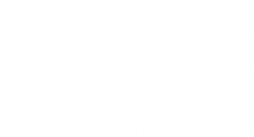 TEXT BOOK LIST – SEMESTER 2, 2020UNITREQUIRED TEXTSDM120Introduction to Dramatic PerformanceLiving Drama (5th) by Bruce Burton, Cengage Learning. ISBN: 9780170419987.  Note: This is a new edition of this book, published in 2018, which comes with online resources and booklets for teachers that may be useful. However, as it is a new edition, it is quite expensive. Students should note that earlier editions are acceptable. The new version will be available from the library. HT102The West Culture and IdeasJohn Hirst, Shortest History of Europe, 3rd edition – must be the third editionHT231Ancient Greece and the Threshold of DemocracyHerodotus. The Histories. Tom Holland (trans.). London: Penguin, 2015. Thucydides. The War of the Peloponnesians and the Athenians. Translated by Jeremy Mynott. Cambridge: Cambridge University Press, 2013.  Xenophon. A History of My Times (Hellenica). London: Penguin, 1979.  HT397Research Project in HistoryNil.LA350Liberal Arts InternshipNil.LIT101Great Books of the Western World IPuchner, Martin, et al eds. The Norton Anthology of Western Literature: Volume 1. 9th edition. New York: Norton, 2020. ORLawall, Sarah (ed.). The Norton Anthology of Western Literature: Volume 1. 8th edition. New York: Norton, 2006.LIT102Great Books of the Western World IIPuchner, Martin (ed.). The Norton Anthology of Western Literature: Volume 2. 9th edition. New York: Norton, 2014. ORThe Norton Anthology of Western Literature: Volume 2. 8th edition. New York: Norton, 2005.LIT220Religion and the Literary Imagination, 1300-1700Dante. The Divine Comedy. Translated by C. H. Sisson. Oxford University Press, 1993. Milton, John. Paradise Lost. Edited by Gordon Teskey. Norton, 2005.Rumrich, John (ed.). Seventeenth Century British Poetry, 1603-1660. Norton, 2005.LIT233Literature & Theology in the works of CS LewisDue to the proliferation of editions available for CS Lewis, any copy of these texts is acceptable for students to obtain. Lewis, C.S. The Great Divorce  Lewis, C.S. Mere Christianity   Lewis, C.S. That Hideous Strength   Lewis, C.S. Till We Have Faces   LIT380Tragic theatre & Literary TheoryNevitt, Marcus and Tanya Pollard (eds). Reader in Tragedy: An Anthology of Classical Criticism to Contemporary Theory. Methuen, 2019 The following texts will be studied. There is an option for a print version if you prefer to have a physical copy, or a link to the free online edition.Sophocles, Oedipus the KingEither the text in The Greek Plays, ed. Mary Lefkowitz and James Romm (Modern Library Classics)Or the online edition at https://www.poetryintranslation.com/PITBR/Greek/Oedipus.php   Euripides, Medea Either the text in The Greek Plays, ed. Mary Lefkowitz and James Romm (Modern Library Classics)Or the online edition at https://www.poetryintranslation.com/PITBR/Greek/Medea.php Shakespeare, Antony and Cleopatra  Either the Norton Critical Edition (print)Or the online edition at https://oll.libertyfund.org/titles/shakespeare-anthony-and-cleopatra--5 Milton, Samson AgonistesEither the text in Milton’s Selected Poetry and Prose (Norton Critical Edition)Or the online edition at https://www.dartmouth.edu/~milton/reading_room/samson/drama/text.shtml     Ibsen, Hedda GablerEither the text in Ibsen, Four Major Plays (Oxford World’s Classics)Or the online edition at http://www.gutenberg.org/files/4093/4093-h/4093-h.htm LIT397Research Project in LiteratureNil.PHL103Introduction to PhilosophyScruton, Roger. Philosophy: Principles and Problems. London: Continuum, 2005.PHL301Moral PhilosophyCicero. On Duties. M. T. Griffin and E. M. Atkins (eds.). Cambridge: Cambridge University Press. 1991. Kant, Immanuel. Groundwork of the Metaphysics of Morals. Christopher Bennett, Joe Saunders and Robert Stern (trans.). Oxford: Oxford University Press, 2019.  Scruton, Roger. On Human Nature. Princeton: Princeton University Press, 2017.  PHL397Research Project in PhilosophyNil.THL397Research Project in TheologyNil.